"Christ Is Risen" by Matt Maher in DORDER OF THE SONG:I – A1 – B – I - A2 – B – C – B - II(=Intro)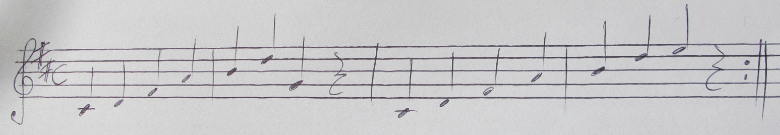 A1(=Verse 1)	DLet 	no one caught in sin remainG
In-	side the lie of inward shameD
We 	fix our eyes upon the cross
	G					A	And 	run to him who showed great 	love
	D/F#	G	AAnd 	bled 	for 	us	D/F#	G	A
Freely you 	bled, 	for 	us
B(=Chorus)	D
Christ is 	risen from the dead
Trampling over death by death	G
Come a-	wake, come awake!	bm			A		
Come and 	rise up from the 	grave!C(=bridge)
D/F#	G	bm			AOh 	death! 	Where is your 	sting?D/F#	G	bm			A
Oh 	hell! 	Where is your 	victory?D/F#	G			bm		A
Oh 	Church! Come 	stand in the 	light!D/F#		G		bm		A
The glory of 	God has de-	feated the 	night